АДМИНИСТРАЦИЯ МУНИЦИПАЛЬНОГО ОБРАЗОВАНИЯСОВЕТСКИЙ СЕЛЬСОВЕТАКБУЛАКСКОГО РАЙОНА ОРЕНБУРГСКОЙ ОБЛАСТИП О С Т А Н О В Л Е Н И Е__________________________________________________________________25.10.2023 				                    		                 	                 № 44 – п с. СоветскоеОб отмене постановления администрации муниципального образования Советский сельсовет Акбулакского района Оренбургской области от 19.09.2019 № 19-п «Об утверждении административного регламента предоставления муниципальной услуги «Выдача специального разрешения на движение по автомобильным дорогам общего пользования местного значения транспортного средства, осуществляющего перевозки опасных, тяжеловесных и (или) крупногабаритных грузов»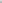 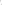 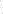 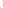 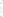  В целях приведения нормативных правовых актов администрации муниципального образования Советский сельсовет Акбулакского района Оренбургской области в соответствие с действующим законодательством Российской Федерации, согласно экспертному заключению Государственно-правового управления Аппарата Губернатора и Правительства Оренбургской области, п о с т а н о в л я ю:           1. Отменить постановление администрации муниципального образования Советский сельсовет Акбулакского района Оренбургской области от 19.09.2019 № 19-п «Об утверждении административного регламента предоставления муниципальной услуги «Выдача специального разрешения на движение по автомобильным дорогам общего пользования местного значения транспортного средства, осуществляющего перевозки опасных, тяжеловесных и (или) крупногабаритных грузов»          2. Настоящее постановление вступает в силу с момента официального опубликования (обнародования) и размещения на сайте муниципального образования в сети «Интернет» https://советский.рф/3. Контроль за исполнением настоящего постановления оставляю за собой.Глава муниципального образования                                            С.М. Кравченко